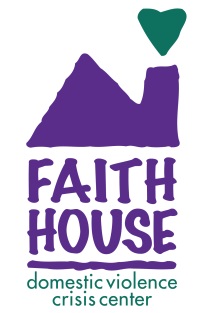 THIRD PARTY EVENT APPLICATIONDate of Application ___________________________THIRD PARTYCompany Name 	_________________________________ Website Address_______________________________Mailing Address	______________________________________________________________________________City			State			ZipEvent InformationEvent Name	_______________________________________________________________________________Date of Event/Time	____________________________	   Location __________________________________Event Description	___________________________________________________________________________________________________________________________________________________________________________________________________________________________________________________Donation Specifics (i.e. 75% of sales, 100% of raffle, etc)	________________________________________________________________________________________________________________________________________Minimum Donation Amount (this is a guaranteed amount)   _______________________	Description of Event Promotions	_____________________________________________________________________________________________________________________________________________________________Potential Sponsors and Underwriters  ____________________________________________________________________________________________________________________________________________________________Please note that the name Faith House is trademarked and cannot be used without written permission.Faith House will provide domestic violence educational materials if requested at least 3 weeks prior to event.Fundraising proceeds and accounting must be provided no later than 60 days from conclusion of event.Because of the critical support we at Faith House receive from corporations, we do not share our sponsor contact information, nor do we allow organizations to solicit corporate support on our behalf.Prior to printing,  publication or distribution, any and all promotional materials and scripts of all statements, oral and written which use or refer to Faith House,  must be presented to Faith House for approvalInsurance:  (Copies of necessary insurance with Faith House listed as additional insured must be submitted Faith House 30 days prior to the event)Organizer Contact InformationName 	_____________________________________	Affiliation with Event  ________________________Shipping Address	_______________________________________________________________________________Work Phone	______________________________	Cell Phone	____________________________Email	______________________________________________________________________________________	Applicant affirms that by signing that they have read and agree to adhere to the Fundraising Guidelines.  Faith House is not liable to any party or vendor for any fees, costs, or payments of any kind.  Applicant agrees to indemnify and hold harmless Faith House against any claims by third parties or vendors for such fees, costs or payment incurred pursuant to this agreement.  The parties in this agreement are not in a joint venture, partnership or representatives of each other and such parties have no legal relationship.Authorized Signer (Print) :  ________________________________	Title ______________________________Signature _____________________________________________	Date ______________________________This application has been reviewed by the Faith House Development Committee and is approved on this __________ day of ________________, ______.Signed: ___________________________________________	Title: ___________________Please allow at least 3 weeks from submission of application for response.  Submit by email to nicole@faithhouseacadiana.com  Event goals & objectives:  Faith House Responsibilities Requested:  Please be as thorough as possible when outlining your requests for support from Faith House staff for this project. Please note that Faith House may not be able to fulfill all requests. 